   01.06. – 29.07.2017Kunst in St. Goarvon Jana WendtHeerstr. 108, Fußgängerzone       geöffnet: Donnerstag   14.00 – 18.00                      Freitag           14.00 – 18.00                      Samstag         14.00 – 18.00                      Sonntag         14.00 – 18.00          Eröffnung: 1. Juni um 14.00 Uhr             mit Sektempfang Ölgemälde, Acryl, Aquarell, Hinterglasmalerei, Zeichnungen, Mischtechniken, Porzellanmalerei                                                                                                 Annahme von Auftragsarbeiten                                                                                                                    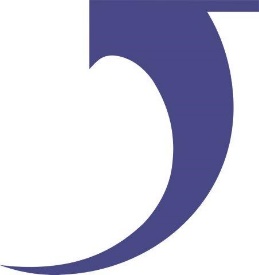 Tel. 0151/51955493 Die Treidler-Kultureller Arbeitskreis in St. Goar e.V. 